РЕШЕНИЕРассмотрев проект решения о внесении изменения в решение Городской Думы Петропавловск-Камчатского городского округа от 28.10.2015 № 846-р «О создании рабочей группы по разработке проекта решения Городской Думы Петропавловск-Камчатского городского округа «О внесении изменений в Решение Городской Думы Петропавловск-Камчатского городского округа от 02.09.2014 № 253-нд «О правилах благоустройства территории Петропавловск-Камчатского городского округа и порядке участия собственников зданий (помещений в них) и сооружений в благоустройстве прилегающих территорий», внесенный исполняющим полномочия Главы администрации Петропавловск-Камчатского городского округа                Иваненко В.Ю., в соответствии со статьей 17 Регламента Городской Думы Петропавловск-Камчатского городского округа, Городская Дума Петропавловск-Камчатского городского округаРЕШИЛА:1. Внести в решение Городской Думы Петропавловск-Камчатского городского округа от 28.10.2015 № 846-р «О создании рабочей группы по разработке проекта решения Городской Думы Петропавловск-Камчатского городского округа «О внесении изменений в Решение Городской Думы Петропавловск-Камчатского городского округа от 02.09.2014 № 253-нд                        «О правилах благоустройства территории Петропавловск-Камчатского городского округа и порядке участия собственников зданий (помещений в них) и сооружений в благоустройстве прилегающих территорий» изменение, изложив пункт 1 в следующей редакции:«1. Создать рабочую группу по разработке проекта решения Городской Думы Петропавловск-Камчатского городского округа «О внесении изменений в Решение Городской Думы Петропавловск-Камчатского городского округа от 02.09.2014                № 253-нд «О правилах благоустройства территории Петропавловск-Камчатского городского округа и порядке участия собственников зданий (помещений в них) и сооружений в благоустройстве прилегающих территорий» в следующем составе:представитель прокуратуры города Петропавловска-Камчатского (по согласованию).». 2. Настоящее решение вступает в силу со дня его подписания.Председательствующий на сессииГородской Думы Петропавловск-Камчатского городского округа                                                                 С.И. Смирнов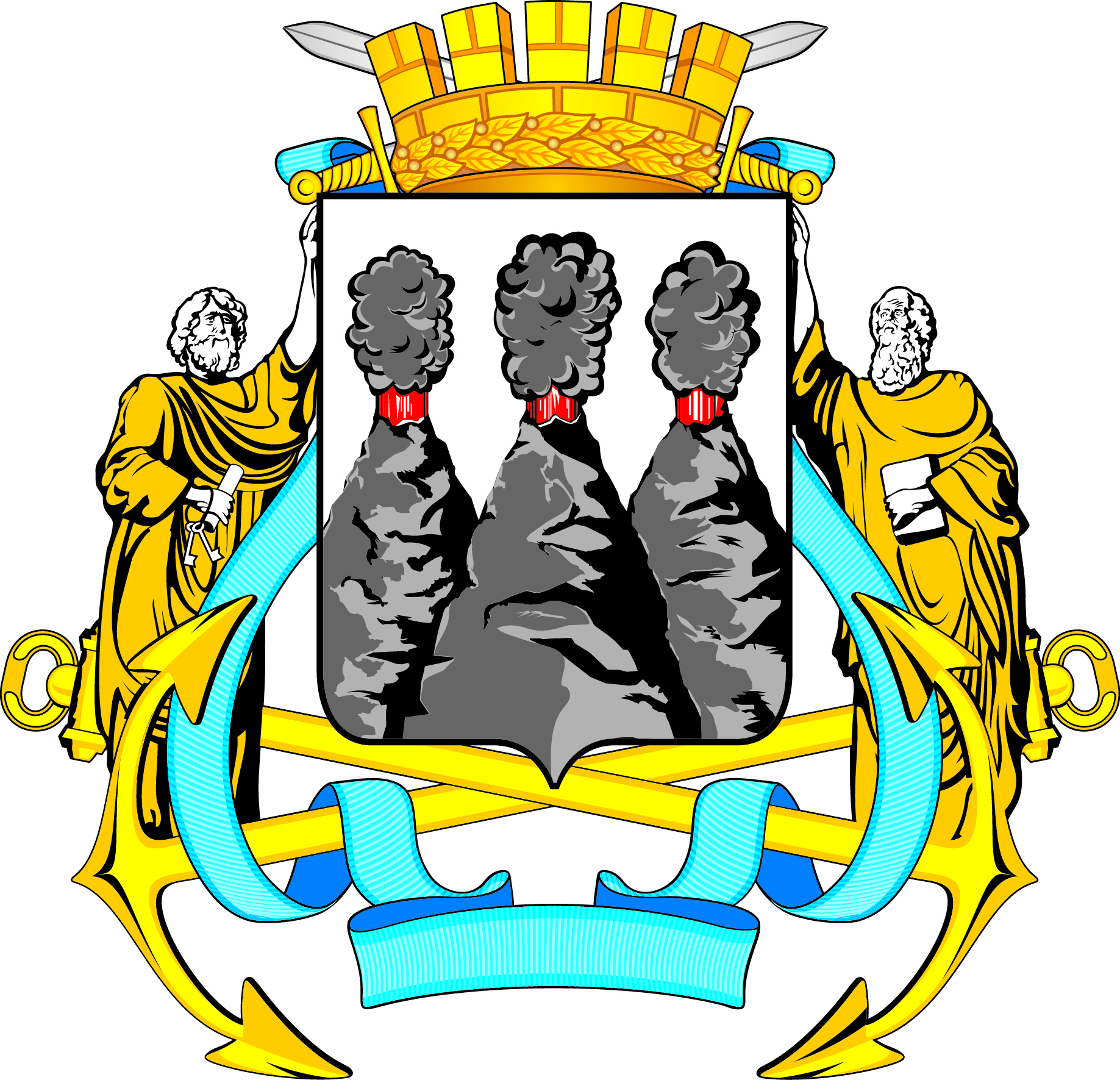 ГОРОДСКАЯ ДУМАПЕТРОПАВЛОВСК-КАМЧАТСКОГО ГОРОДСКОГО ОКРУГАот 29.06.2016 № 1013-р46-я сессияг.Петропавловск-КамчатскийО внесении изменения в решение Городской Думы Петропавловск-Камчатского городского округа
от 28.10.2015 № 846-р «О создании рабочей группы по разработке проекта решения Городской Думы Петропавловск-Камчатского городского округа
«О внесении изменений в Решение Городской Думы Петропавловск-Камчатского городского округа
от 02.09.2014 № 253-нд «О правилах благоустройства территории Петропавловск-Камчатского городского округа и порядке участия собственников зданий (помещений в них) и сооружений в благоустройстве прилегающих территорий»председатель рабочей группы:председатель рабочей группы:председатель рабочей группы:Иванинов С.Г.-начальник Контрольного управления администрации Петропавловск-Камчатского городского округа;заместители председателя рабочей группы:заместители председателя рабочей группы:заместители председателя рабочей группы:Тур Е.В.-заместитель начальника Контрольного управления администрации Петропавловск-Камчатского городского округа – начальник отдела по обеспечению деятельности административной комиссии;Шеременко С.В.-заместитель руководителя Управления городского хозяйства администрации Петропавловск-Камчатского городского округа;секретарь рабочей группы: секретарь рабочей группы: секретарь рабочей группы: Соколова Л.А.-консультант отдела по обеспечению деятельности административной комиссии Контрольного управления администрации Петропавловск-Камчатского городского округа;члены рабочей группы:члены рабочей группы:члены рабочей группы:Батареев В.А.Гордейчук Р.П.--советник председателя Городской Думы Петропавловск-Камчатского городского округа;начальник организационно-правового отдела Управления городского хозяйства администрации Петропавловск-Камчатского городского округа;Дубелевич В.Ю.Кирносенко А.В.--начальник отдела дорожного хозяйства 
и пассажирского транспорта Управления городского хозяйства администрации Петропавловск-Камчатского городского округа;заместитель председателя Городской Думы Петропавловск-Камчатского городского округа, председатель Комитета  по бюджету и экономике;Комкова В.С.Наумов А.Б..--советник юридического отдела аппарата Городской Думы Петропавловск-Камчатского городского округа;депутат Городской Думы Петропавловск-Камчатского городского округа по единому муниципальному избирательному округу; Питерский А.А-депутат Городской Думы Петропавловск-Камчатского городского округа по избирательному округу № 1;Пономаренко О.А.Смирнов С.И.Тарасик Э.П.Тихонов А.М.----заместитель руководителя Управления архитектуры, градостроительства и земельных отношений администрации Петропавловск-Камчатского городского округа;заместитель председателя Городской Думы Петропавловск-Камчатского городского округа, председатель Комитета по социальной политике;заместитель председателя Контрольно-счетной палаты Петропавловск-Камчатского городского округа;советник правового отдела Управления делами администрации Петропавловск-Камчатского городского округа;